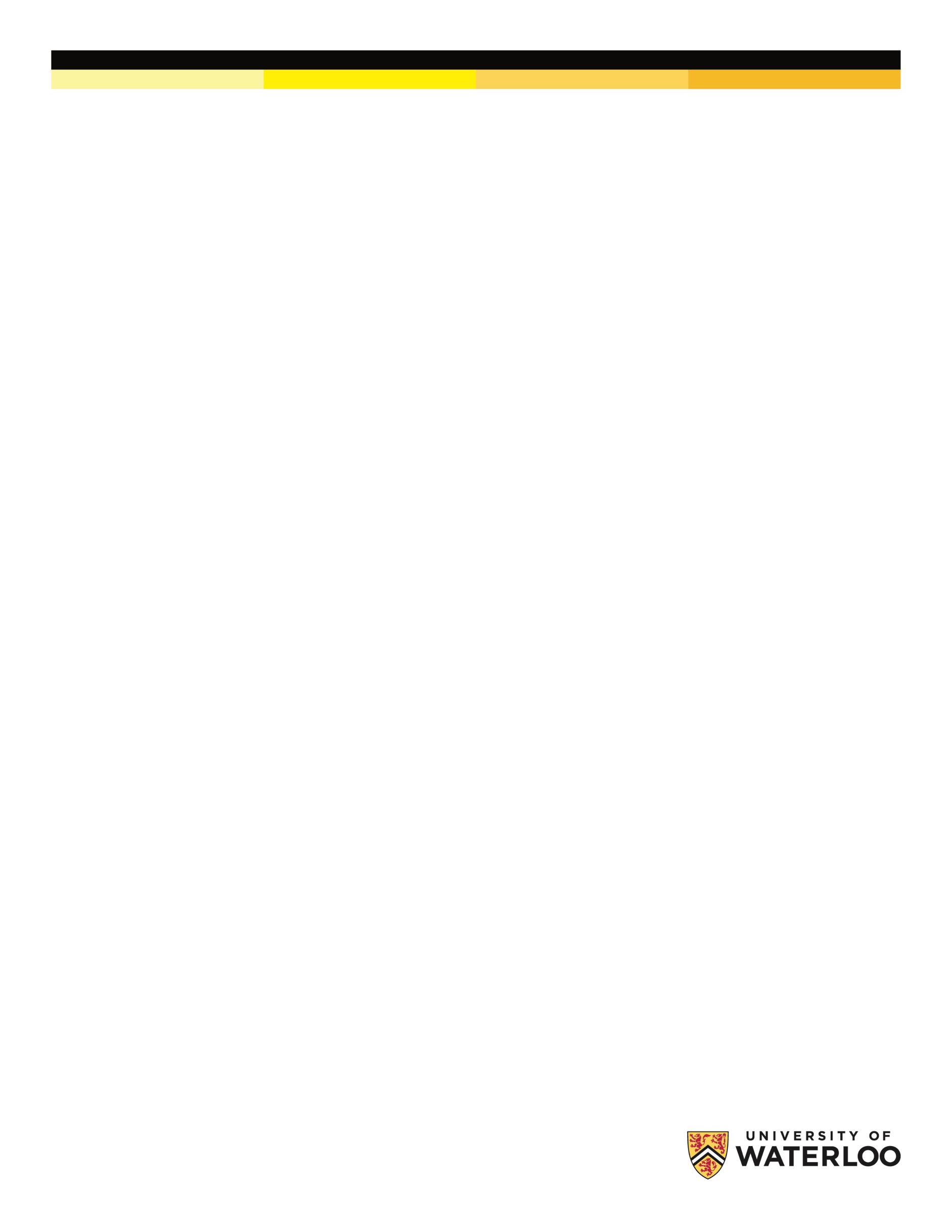 Interest Self-Assessment Workshop BookletWelcomeWe are thrilled to have you join the Exploring Your Career Interests workshop. Please complete this booklet prior to attending the workshop.Please use the space below to write any goals that you want to accomplish by the end of the workshop.Dream JobsWhat occupations have you considered? Which ones have you looked into recently? List them here:AssessmentComplete this activity by following the table, column by column. For each category, read the statements in each of the six columns (R-I-A-S-E-C) and place a checkmark next to all words that you feel most accurately depict you in the category topic in the left column. Then, add up the check marks for each column and record in the space provided. We will discuss what all of this means during the workshop!Section 1Section 2Section 3Section 3 Continued…Section 4Section 5Top 3 letter themes from activity: 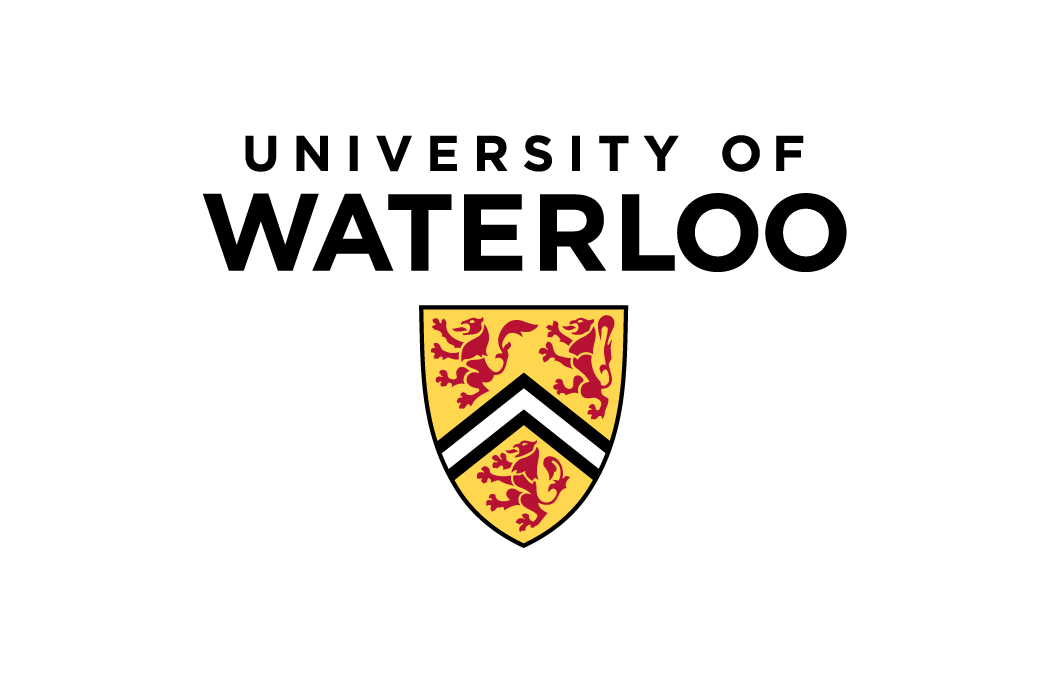 Words that describe me:RIAWords that describe me:Reliable PracticalThriftyAdventurousStrongAthleticPersistentHandySensibleStableTraditionalConformingThoughtfulAnalyticalIndependentCuriousOriginalIntellectualCriticalRationalSelf-motivatedComplexPreciseReservedCreativeIndependentExpressiveFree-spiritedIntuitiveImaginativeOpenIdealisticOriginalImpulsiveNon-conformingComplicatedWords that describe me:SECWords that describe me:CaringHelpfulResponsibleCooperativeUnderstandingTalkativePatientCheerfulInsightfulSociableFriendlyTactfulAmbitiousCompetitivePersuasiveAdventuresomeEnergeticSociableConfidentOptimisticRisk-takingExtrovertedPopularImpatientPracticalOrganizedConscientiousSystematicPreciseEfficientThriftyRespectfulPerseveringOrderlyConformingStructuredNumber of checks per columnR: ________S: ________I: ________E: ________ A: ________C: ________I do my best work when:RIAI do my best work when:The work environment        is structured and       organized.I can work largely on     my own,     independently There is a clear line of      authority.There is stability.It is outdoors.I am not desk-bound     and can move aroundThe work environment is research focused.The work environment is scientific.There is no structure.The work is task oriented.It is indoors. I have control over my own activities.The environment is unstructured and flexible.I can be self-expressive.I can be non-conforming.It is indoors.The environment is artistic.My surroundings are aesthetically pleasing.I do my best work when:SECI do my best work when:The work environment is supportive.The work environment is comfortable.There is change and variety.It is indoors.There are minimal office politics. I am part of a team.The work environment is business oriented or entrepreneurial.There is a chance to be influential.The work is profit making.The environment is competitive and challenging.It is fast paced.There is lots of opportunity for recognition and advancement.The work environment is structured and organized.The work and environment are predictable.It is clean.There is a clear hierarchy.It is indoors.I am given clear instructions.Number of checks per columnR: ________S: ________I: ________E: ________ A: ________C: ________My favourite classes/courses I would likely enjoy:RIAMy favourite classes/courses I would likely enjoy:AgricultureAnimal scienceAutomotive scienceCivil EngineeringComputer technologyDraftingEarth scienceElectronicsFacilities managementForestryHeating/Air Conditioning and RefrigerationHorticultureLandscapingLaw enforcementMedical technologyMechanical EngineeringMilitary serviceNatural resourcesPhysical educationTransportationAnthropologyAstronomyArchitectureBiochemistryBotanyChemistryComputer information systemsComputer scienceCriminal justiceEconomicsFood scienceGeographyGeologyMathematicsOptometryPhysicsPsychologySociologyVeterinary scienceMedical scienceArchitectureArt History Cinema/FilmClassicsComparative literatureCreative WritingDanceDesignEnglishFashionFine ArtsLanguagesLinguisticsJournalismMedia communicationsMusicPhilosophyPhotographySociologyTheatre/DramaMy favourite classes/courses I would likely enjoy:SECMy favourite classes/courses I would likely enjoy:Child studiesCounsellingCriminologyEarly Childhood EducationESL teachingElementary educationFamily studiesHealth educationHealth promotionHumanitiesSocial servicesNursingNutritionRecreationReligious studiesSocial workSpecial educationUrban studiesGender and equity studiesBusiness AdministrationCommunication StudiesEconomicsFinancePoliticsHistoryHospital AdministrationHospitality and TourismHotel ManagementHuman ResourcesInsuranceInternational RelationsManagementMarketingLabour RelationsPolitical ScienceLegal studiesPublic administrationPublic relationsRetail merchandisingAccountingActuarial ScienceBankingEconomicsFinanceComputer programmingComputer systems and operationsData ManagementHealth InformaticsInformation TechnologyLogistics and materials managementMathematicsMedical AdministrationOccupational Health & SafetyOffice systemsParalegal studiesStatisticsSmall business operationsTravel Services ManagementNumber of checks per columnR: ________S: ________I: ________E: ________ A: ________C: ________Skills/TalentsRIASkills/TalentsMaking and repairing thingsProblem solving with tools and machinesPhysical coordinationHandling emergenciesMechanics Common senseResearchAnalyzingScientific investigatingWriting technical documentsPerforming mathematicsStrategic thinkingCreativity/ImaginationWritten communicationArtMusicDramaProducing unique, distinctive worksSkills/TalentsSECSkills/TalentsRelationship buildingVerbal communicationTeachingListeningEmpathyEthical and responsible treatment of peoplePublic speakingPersuading/influencing othersInterpersonal interactionLeadershipFocusing on goalsAdept at networkingOrganizingEfficiencyPatience and persistenceManaging systems and dataMathematicsEye for detail and accuracyNumber of checks per columnR: ________S: ________I: ________E: ________ A: ________C: ________HobbiesRIAHobbiesWorking with toolsBuilding thingsUsing recreational vehicles such as ski-dos, 4-wheelers etc.Hiking, fishing, camping,Gardening, landscapingSkydiving, rock climbing, auto racingBuilding modelsRefinishing furnitureReading, book clubsPlaying chess or other games of strategyUsing computersAnalyzing stock marketScuba divingStudying astronomyCollecting stamps, coins, etc. Crossword puzzlesPhotographyCooking and entertainingSketching, painting, sculptingAttending concertsWriting poetry, plays, storiesCollecting artworkGoing to theatres and museumsDancingHobbiesSECHobbiesEntertaining friends and familyAttending conferencesDoing volunteer work/community serviceParticipating in family activitiesTalking with friendsReading self-improvement booksHelping friends with personal concernsPlaying team sportsEntertaining/socializingReading business blogs and websitesChairing (volunteer) committeesWatching or participating in sportsLeading campus clubs and organizationsDiscussing/running for politicsSelling productsFollowing the stock marketCollecting things (stamps, cards, antiques etc.)Managing family financesPlaying board games or video gamesExercisingDeveloping websitesDoing home improvement projectsDoing family trees; recording family historyOrganizing household items and furnitureNumber of checks per columnR: ________S: ________ I: ________E: ________ A: ________ C: ________Total number of checks per letterR :I :A :Total number of checks per letterS :E :C :